Publicado en  el 03/10/2014 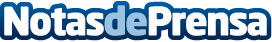 Desmantelada una organización internacional de origen búlgaro especializada en la clonación de tarjetas mediante skimmingLa red manipulaba cajeros automáticos de varios países europeosDatos de contacto:Policía NacionalNota de prensa publicada en: https://www.notasdeprensa.es/desmantelada-una-organizacion-internacional-de_1 Categorias: Nacional http://www.notasdeprensa.es